Homeschooler testimonialsRe: Free BooksTuesday, March 16, 2010 1:19 PMFrom: "Rebecca Miller" <millerhomeschool@msn.com>Add sender to Contacts To: "Ellen Weisberg" <ellenweis1966@yahoo.com>Ellen,
I just wanted to thank you for the books that you sent to me. They are fantastic. I have been plugging them every opportunity that I see.

--Respectfully,
Rebecca Miller--------------------------------[Homeschooling-Lower-Grades] Re: Another NewbieTuesday, March 16, 2010 1:17 PMFrom: "Rebecca Miller" <millerhomeschool@msn.com>Add sender to Contacts To: Homeschooling-Lower-Grades@yahoogroups.comKimberly,
I have 3 books that Ellen is referencing. They are adorable! At one time my kids were learning the Chinese language. All I remember is how to say is cat, dog and thank you.
--Rebecca Miller---------------------------------------Re: Donation of complimentary children's geography ebooks and U.S. map quizzesThursday, April 15, 2010 8:18 PMFrom: "Rebecca Miller" <millerhomeschool@msn.com>Add sender to Contacts To: "Ellen Weisberg" <ellenweis1966@yahoo.com>﻿ Gotcha! I sent a note to the group.This is a really nice thing to do!  Love my books that you sent to me.--Rebecca ---------------------------------------Re: [ab-hsparent] Homeschooling websites with Canadian history & geographyMonday, March 15, 2010 8:21 PMFrom: This sender is DomainKeys verified "T P" <busymamaone@yahoo.com>Add sender to Contacts To: "Ellen Weisberg" <ellenweis1966@yahoo.com>Thank you!!!Tuesday, March 16, 2010 4:08 PMFrom: "Claire Weiss" <claire@wingraschool.org>Add sender to Contacts To: ellenweis1966@yahoo.comDear Ellen,

Thank you so much for those books! I'm one of the teachers of kids in the grade 4/5 level, so this is perfect for us.... AND my student teacher is from Canada! That will make it even more fun. 

Incidentally, I enjoy your name.... my mother was Ellen Weiss, and as I'm married to a Weinberg, my kids are often called Weisbergs :) (Although legally it's Weiss-Weinberg)

Claire
-----------------------------------------Re: All Across Canada pdfWednesday, April 21, 2010 4:14 AMFrom: This sender is DomainKeys verified "Tim & Kellie Alexander" <kt_29972978@yahoo.com>Add sender to Contacts To: "Ellen Weisberg" <ellenweis1966@yahoo.com>Geography e-booksSunday, April 18, 2010 2:19 AMFrom: This sender is DomainKeys verified "carmen Harrynarine" <charrynarine@yahoo.ca>Add sender to Contacts To: ellenweis1966@yahoo.com-------------------------------------Free ebooksMonday, April 19, 2010 4:43 PMFrom: "Gail Berube" <gailberube@metrocast.net>Add sender to Contacts To: ellenweis1966@yahoo.com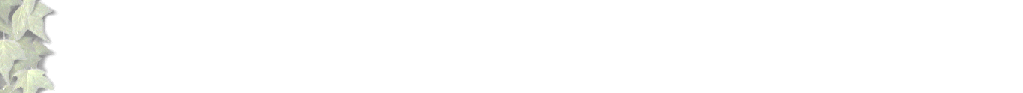 Hi Ellen,I would like all that you have to offer on CD. I commend you on adoption. I’m sure she is a blessing to you. Grace and Peace,GailPs thanks for what you are doing ☺  --------------------------------------Re: [SHS] Donation of children's geography ebooks for homeschoolersThursday, February 18, 2010 7:37 PMFrom: "Gigi Lynn Brigham" <gigi@innerasylum.org>Add sender to Contacts To: "Ellen Weisberg" <ellenweis1966@yahoo.com>Ellen -- greetings!  The box arrived today -- hallelujah!  I am so 
excited!  THANK YOU SO MUCH for your generosity to my family!  I cannot 
wait to use the books (etc) with my daughters, and I intend to start 
reading "Gathering Roses" as soon as I finish reading "The Jungle" and 
"Uncle Tom's Cabin" (not reading much light literature this school year, 
since I have two in high school...we just finished "Moby-Dick").

Love, Gigi----------------------------Re: [SHS] Donation of children's geography ebooks for homeschoolersMonday, February 1, 2010 5:49 PMFrom: "Gigi Lynn Brigham" <gigi@innerasylum.org>Add sender to Contacts To: "Ellen Weisberg" <ellenweis1966@yahoo.com>I'm thrilled!  These are going to be so great especially for my younger two, who will be doing Galloping the Globe next year (so Canada and China) and Cantering the Country (so Friends & Mates) the following year!

I'm not worried about the layoff, as we have been through poverty and homelessness before, and God has always been so faithful.  I just know that I need to be as frugal a good steward as possible!

Thank you so very much!

Love, Gigi

P.S.  If I wasn't clear enough, I would be honored to read "Gathering Roses" myself.  :)---------------------------------Re: 12-21 edition of Emmie Smile pdfWednesday, April 21, 2010 3:04 AMFrom: "Gigi Lynn Brigham" <gigi@innerasylum.org>Add sender to Contacts To: "Ellen Weisberg" <ellenweis1966@yahoo.com>That's adorable!  :)--------------------------Re: [SHS] (Correction) Donation of children's geography ebooks and U.S. map quizzesWednesday, April 21, 2010 2:58 AMFrom: "Gigi Lynn Brigham" <gigi@innerasylum.org>Add sender to Contacts To: "Ellen Weisberg" <ellenweis1966@yahoo.com>Hey, Ellen.  Remember me?  I guess you didn't have "Making Emmie Smile" ready when we last corresponded.  But if you don't mind sharing a copy of that with me, I'd really appreciate it.  We'll be studying China next year, so I'm gathering as many good materials as possible.  And adoption isn't something that I've taught my girls about yet, either, so this sounds like it would be perfect for two reasons!

Thanks so much!
Gigi Lynn Brigham
----------------------------ebooksWednesday, April 21, 2010 1:19 AMFrom: This sender is DomainKeys verified "Tim & Kellie Alexander" <kt_29972978@yahoo.com>Add sender to Contacts To: ellenweis1966@yahoo.com----------------------------Re:Donation of complimentary children's geography ebooks and U.S. map qMonday, April 19, 2010 11:51 AMFrom: This sender is DomainKeys verified "Sheri Hennig" <sassynsparkle@yahoo.com>Add sender to Contacts To: "ellenweis1966@yahoo.com" <ellenweis1966@yahoo.com>We would love the opportunity to utilize the map quizzes.  Would you pls email?

We will download all the other.
Thank you very much.----------------------------------geography booksSunday, April 18, 2010 2:35 PMFrom: This sender is DomainKeys verified "Beth" <wolfladyrn2@yahoo.com>Add sender to Contacts To: ellenweis1966@yahoo.com-----------------------(no subject)Saturday, April 17, 2010 4:23 PMFrom: "Mandjbrewer1@aol.com" <Mandjbrewer1@aol.com>Add sender to Contacts To: ellenweis1966@yahoo.comI was wondering if you could email me the one 'all across China'.Thanks,Melissa Brewer---------------------------U.S. Map quizzesSaturday, April 17, 2010 3:40 PMFrom: This sender is DomainKeys verified "Gina Basteri" <gckhomeschool@gmail.com>Add sender to Contacts To: "ellenweis1966" <ellenweis1966@yahoo.com>Hi -  Thanks so much for you generous offer! I would love the opportunity to try your U.S. map quizzes. If you could email that to me I would be VERY appreciative. I have a blog and would also be happy to post info about your site on there as a thanks for your generosity to the homeschooling community.Gina-----------------------------RE: Interested in your us map quizzesFriday, April 16, 2010 7:08 PMFrom: "Twinkle Mom" <eaglewingsacademy@gmail.com>Add sender to Contacts To: ellenweis1966@yahoo.comDear Ellen,
Thank you thank you...oh my, just really have made my Friday (and weekend); This is such an unexpected blessing! 
Oh wow..I'm just so floored! The kids are going to be so excited more than anything.
 
God bless you for this wonderful blessing,
Vida
-----------------------------------------------------RE: Interested in your us map quizzesFriday, April 16, 2010 6:30 PMFrom: "Twinkle Mom" <eaglewingsacademy@gmail.com>Add sender to Contacts To: ellenweis1966@yahoo.comOh heavens, Ellen, yes I would love a copy if you don't mind. I know the kids will love it.
Is it a pdf or would you need my mailing address?
Mrs. Clark-------------------------------------------------------Interested in your us map quizzesFriday, April 16, 2010 5:47 PMFrom: "Twinkle Mom" <eaglewingsacademy@gmail.com>Add sender to Contacts To: ellenweis1966@yahoo.comEllen,
Good afternoon, I came across your wonderful offer via SHS or Support Home Schooling Yahoo group and was interested in the u.s. map quizzes. I'm excited to hear about the possible Scholastic support of your third book and either way, it sounds very thrilling since we are planning to start off studying the 50 states for 2nd grade.
 
If it's still available, either via CD or via email will be great as either way, it is a blessing what you are helping homeschoolers with!
 
God bless you and your family,
Mrs. Clark----------------------------------Re: [Help_for_Newbie_Homeschoolers] Donation of complimentary children's geography ebooks and U.S. map quizzesFriday, April 16, 2010 4:08 PMFrom: This sender is DomainKeys verified "Brandon & Dorena Spring" <brandondorenaspring@yahoo.com>Add sender to Contacts To: "Ellen Weisberg" <ellenweis1966@yahoo.com>Thank you so so much we need all we can get as were new and cant afford these curriculum were doing the best we can we greatfully appreciate all you can donate to us would be upmost appreciated also. thank you dorena------------------------------------------------------books and cd'sFriday, April 16, 2010 3:40 AMFrom: This sender is DomainKeys verified "LISA MANN" <bld2mann@yahoo.com>Add sender to Contacts To: Ellenweis1966@yahoo.comHi, I would love the get the cd of the books and the quizes please. I can and would like to send you postage atleast for these. I know things can get tight and at the moment we are good.   thank you for the blessing of the books and quizes for my kids. 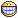 lisa------------------------------------------------------Re: Make Emmie SmileFriday, April 16, 2010 3:31 AMFrom: This sender is DomainKeys verified "Lisa Reinsch-Johnson" <rosereinsch@gmail.com>Add sender to Contacts To: "Ellen Weisberg" <ellenweis1966@yahoo.com>Ellen that would be so wonderful!! I would love a copy of the Friends and Mates... in fact, though I am Canadian my husband is originally from Minnesota!!! And I would love pdfs as I am not overly confident with my computer skills. Again thank you so much for these great resources!! Our 6 yr old twins are going to be overjoyed to have a new story to read about Canada!------------------------------------------------------Re: [CHEAHAchat] Donation of complimentary children's geography ebooks and U.S. map quizzesFriday, April 16, 2010 1:36 AMFrom: This sender is DomainKeys verified "Debbie Nieter" <rdnieter@yahoo.com>Add sender to Contacts To: Ellenweis1966@yahoo.comThank you for the opportunity to use these books with my girls.  I would love to have All Across China, All Across Canada, and US Map Quizes.  I would love to also have your toddler book to use with my son in a year or so.  Thank you for sharing your blessings with us.Debbie Nieter--------------------------------------------------------Re: [HomeschoolHappeningsinFlorida] OT: Fw: [Can_I_Homeschool_My_Kids] Donation of complimentary children's geography ebooks and U.S. map quizzesThursday, April 15, 2010 11:10 PMFrom: This sender is DomainKeys verified "Shannon Black" <mom2meb@yahoo.com>Add sender to Contacts To: ellenweis1966@yahoo.com---------------------------------------------Make Emmie SmileThursday, April 15, 2010 8:31 PMFrom: This sender is DomainKeys verified "Lisa Reinsch-Johnson" <rosereinsch@gmail.com>Add sender to Contacts To: ellenweis1966@yahoo.comI would absolutely love a copy of the above book. My kids' best friend is a little girl who is half Chinese and our younger two are the perfect age for Toddler books!!! 

I have already gone to look at a your China and Canada books! Thank you so much for the offer. We are on a tight budget here with 4 kids :) 

Thank you,

Lisa Reinsch-Johnson
------------------------------------------------------------------------------------------------------------From: Roberta Gould <bobbieann_2000@yahoo.com>
> Subject: Received package..
> To: ellenweis@yahoo.com
> Date: Wednesday, February 17, 2010, 4:15 PM
> Hi
> Ellen , just a note to let you know that I received my
> package. I haven't opened it yet..I will savor the
> moment...Thank you! I took myself off facebook.I am guilty
> of wasting a lot of time on it. I should be using time for
> working on being creative. At almost 59 I am still trying to
> get it together. Lol! I am reading another heart wrenching
> book so far..The Waiting Child...again I can only take in
> small doses. As though my heart hurts for the children that
> hurt...I am also facing middleage spread and am discouraged
> and need to work on it as well..May God Bless you for all
> that you do..Sincerely, Roberta-------------------------------------Dear Ellen,I am so sorry that I have not responded earlier. I have been sick and I am catching up on some emails now. I wll pose this to the group. I appreciate your generousity. I believe that my oldest son who is 10 will love these books. He is loves geography. He is 2 days away from competing in his first geography bee. It should be fun. Thanks so much. Alison Schieber---------------------------------------------------------"T. Willingham" <willinghamster@gmail.com>Add sender to Contacts To: "Ellen Weisberg" <ellenweis1966@yahoo.com>Great, thank you, and thank you for the additional information.  Yours is a kind and useful gift. :-)

All the best to you in the new year...

Theresa
www.uuhomeschool.org
www.learningis4everyone.org
http://LIFEofFlorida.blogspot.com ---------------------------------------RE: PDF of All Across CanadaThursday, January 7, 2010 5:20 PMFrom: This sender is DomainKeys verified "Lynda Menegotti" <lmenegotti@gmail.com>Add sender to Contacts To: "'Ellen Weisberg'" <ellenweis1966@yahoo.com>Dear Ellen,

I sent your message out to the group this morning. Thank you so very much for your generosity! I'm sure that many of us will be using your work in our studies this year. 

My Best,

Lynda Menegotti
Fergus & Area Homeschool Group ---------------------------------------------Re: [SHS] Donation of children's geography ebooks for homeschoolersMonday, February 1, 2010 5:38 PMFrom: "Gigi Lynn Brigham" <gigi@innerasylum.org>Add sender to Contacts To: "Ellen Weisberg" <ellenweis1966@yahoo.com>Wow, Ellen, this is FABULOUS!  Thank you so much!  I would be honored to receive print versions of your books!  In fact, if you wouldn't mind, it would be a lot more helpful for me to have print versions of China and Canada, too, because they are so long that it will cost me fortune to print them, and therefore make it less likely that I actually will (I have 8 children, and my husband is being laid off next Friday).  I don't mean to be greedy, but if it's no problem, then I would really appreciate this!!

Love, Gigi--------------------------------------Re: 2010 Convention CDWednesday, February 24, 2010 10:00 PMFrom: "THSC Events" <eventplanner@thsc.org>Add sender to Contacts To: "Ellen Weisberg" <ellenweis1966@yahoo.com>Dear Ellen,
I just received the package with the ebooks for our convention 2010 CD. Thank you so much! These will be a great addition to our resource CD this year!

Thara Platt
Assistant Director of Events-----------------------------------------2010 Convention CDFriday, February 19, 2010 5:26 PMFrom: "THSC Events" <eventplanner@thsc.org>Add sender to Contacts To: ellenweis1966@yahoo.comDear Ellen,

We received your donation for our silent auction and after looking over the books I was wondering if you would be interested in donating one or more of the e-books to our resource CD.THSC will offer a FREE resource CD to the first 1500 families who attend the THSC State Convention. In 2009 we gave out 1,300 CDs and it was such a success that we are increasing that number for our 2010 convention. Normally the donations must have a retail value of $5 or more. I know the e-book is free but I hope you will allow us to include it in the CD. Let me know what you think!

Thara Platt
Assistant Director of Events--------------------------------------"K/L Dewar" <kurlidewar@shaw.ca>Add sender to Contacts To: "Ellen" <ellenweis1966@yahoo.com>Hi Ellen,
I'm not sure if you are aware of the site "Currclick.com".
I noticed that your eBook is not for sale on this site--I'm sure it would 
get excellent exposure on Currclick, as it is a very popular eBook seller 
among the homeschoolers in Canada and the US.
Just a thought!
Lisa.-------------------------------------To: "Ellen Weisberg" <ellenweis1966@yahoo.com>Hello Ellen,
I have just posted this out the Langley Home Educator's Yahoo Group.
Thanks for sending it along!  I'm sure many families will enjoy the resource.
Lisa.--------------------------------geo booksSunday, January 3, 2010 10:30 PMFrom: "T. Jacy flynn" <abequeacademy@hotmail.com>Add sender to Contacts To: ellenweis1966@yahoo.comThank you Ellen for the books and the link ! It was very generous of you !! 

Jacy Flynn-----------------------Ebooks for homeschoolers- TWTMSunday, January 3, 2010 8:54 PMFrom: This sender is DomainKeys verified "Sally Echternach" <witchywoman345@yahoo.com>Add sender to Contacts To: ellenweis1966@yahoo.comHello Ellen,I think it's a wonderful idea, donating these E books. I you want, you can send me the link and I''l copy and paste your descriptions and let everyone know that you and your husband are donating these. Is that how you wanted to do it? If not just let me know. Is there any chance ou would be able to donate the Friends and Mates, if not now, than at a later date? I know people would be interested in that as well.Thank you,Sally Echternach-----------------------------------------From: "txheartsandhugs@aol.com" <txheartsandhugs@aol.com>Add sender to Contacts To: ellenweis1966@yahoo.comHi Ellen,Thank you so much for contacting Homeschoolers Hearts and Hugs with this e-book offer.  I will forward the information on to our members.  The books sound great!Thanks again for contacting Homeschoolers Hearts and HugsKristi, Founder/Director
Homeschoolers Hearts and Hugs-----------------------------------EllenI apologize for the delay in responding. I've reviewed your post and you are welcome to post it. Just send it to ABEKAFORSALE@yahoogroups.com Thank you for a wonderful resource.Thanks,Paula--------------------------------------Re: free geo e-booksThursday, April 22, 2010 2:02 PMFrom: This sender is DomainKeys verified "Sophie Cameron" <sophtcam@yahoo.ca>Add sender to Contacts To: "Ellen Weisberg" <ellenweis1966@yahoo.com>Re: geographyFriday, April 23, 2010 1:46 PMFrom: This sender is DomainKeys verified "Erin Hritz" <erin.hritz@gmail.com>Add sender to Contacts To: "Ellen Weisberg" <ellenweis1966@yahoo.com>Everything did come through fine. Thanks again for providing this!  We are excited to use this! Erin Ellen, 
Thanks. You are super. That is totally awesome that you are doing this. 
And thanks. Yes. I'd be very happy to accept that. 
If you ever need any information on NM or LA the two states I visit/live in the most I'd be happy to help. 

GingerHi Ellen,Apparently my telus email account is over quota so I wasn't able to get it but I did manage to download it off your website and it looks great!  I think you guys did a really great job in making it appealing to "gifted children" like mine.Thanks again,TraceyJust letting you know I received it. I look forward to sharing the books with my kids. Your gift is such a blessing.KellieHi Ellen!
I am a homeschool mom and I've heard about your generous offer. Do you mind if you send me in the mail on a CD all of the geography info that you have?
My address is 11 Greenbrook Drive, Kitchener, On, N2M4J5
Thank you and God bless you
carmen Thank you for the wonderful offer. If  possible can you just email them to me with the attachment. I look forward to using them with my children.  I am always looking for new & exciting things. I have bookmarked you site for future use.Thank you,KellieEllen,  How very generous of you.  I would be interested in the ebooks if they are still available.
God Bless,
Beth HEllen,Would you please send me a CD of the books and materials you offered?  Actually if possible would you send two so I can give one to my co-op friend?  Would I be able to share the map quizes with the other moms in my co-op?  We will be doing a Geography unit in the fall.Thank you so much.Shannon BlackHi Ellen, I didn't see your e-mails with attachments right away because they were in the spam box. I was able to download without any problems, so we can skip the mailing...Great work!Thank you
Sophie